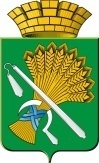 АДМИНИСТРАЦИЯ КАМЫШЛОВСКОГО ГОРОДСКОГО ОКРУГА                                П О С Т А Н О В Л Е Н И Е          ПРОЕКТот ________ N ____                                       О внесении изменений в муниципальную программу «Профилактика терроризма, а также минимизация и (или) ликвидация последствий его проявлений в Камышловском городском округе на 2022-2028 годы», утвержденную постановлением администрации Камышловского городского округа от 05.10.2021 №711 (с изменениями внесенными постановлениями от 31.01.2023 №118, от 12.04.2023 №377)	В соответствии со статьей 179 Бюджетного кодекса Российской Федерации», с Решением Думы Камышловского городского округа от 21.12.2023 №321 «О внесении изменений в Решение Думы Камышловского городского округа от 08.12.2022 № 180 «О бюджете Камышловского городского округа на 2023 год и плановый период 2024 и 2025 годов», с постановлением главы Камышловского городского округа от 04.10.2013 №1786 «Об утверждении Порядка формирования и реализации муниципальных программ Камышловского городского округа» (с учетом внесенных изменений от 05.12.2013 №2216, от 09.10.2014 №1612, от 24.09.2020 №632, от 09.08.2022 № 718, от 24.08.2022 №779), руководствуясь Уставом Камышловского городского округа, администрация Камышловского городского округаПОСТАНОВЛЯЕТ:1. Внести изменения в муниципальную программу «Профилактика терроризма, а также минимизация и (или) ликвидация последствий его проявлений в Камышловском городском округе на 2022-2028 годы», утвержденную постановлением администрации Камышловского городского округа от 05.10.2021 №711 (с изменениями внесенными постановлениями от 31.01.2023 №118, от 12.04.2023 №377), изложив в новой редакции (прилагается). 2. Настоящее   постановление разместить на официальном сайте администрации Камышловского городского округа и опубликовать в газете «Камышловские известия».3. Контроль за выполнением настоящего постановления оставляю за собой.Глава Камышловского городского округа                                      А.В. Половников